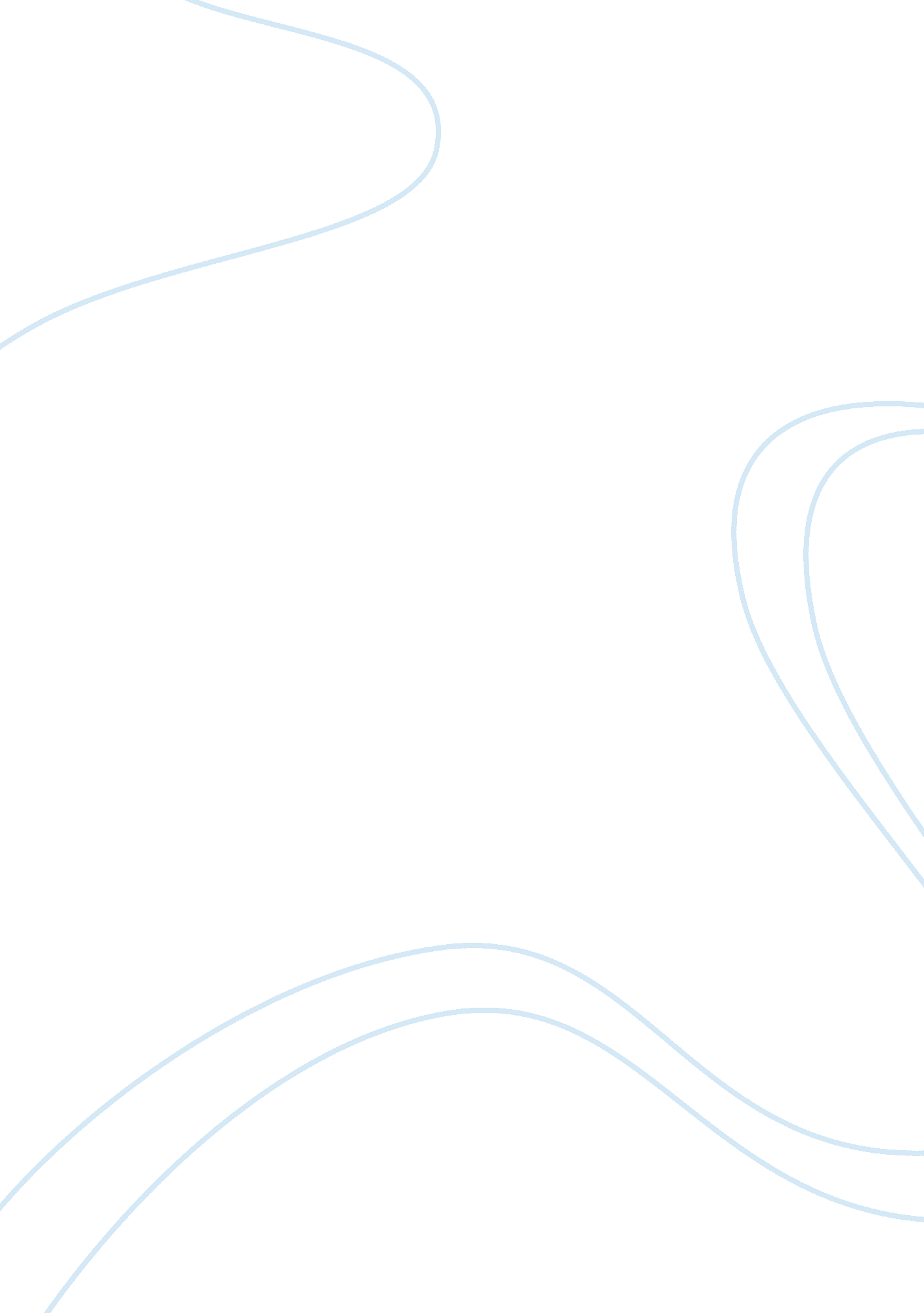 Take back the night film series: trade course workPeople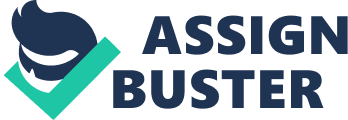 Generally, trading is good. It provides forms the source of livelihood for people. This however may be wrong when the business is targeting people’s lives. Sex traffickers do target the females. Majorly, sex traffickers are men and in their kidnapping they are after sex. They kidnap ladies whom they can use to quench their lusts. 
Sex trafficking affects people in diverse ways. These can either be directly or indirectly. Without considering the way it affects the people in the society, my stand is against this trade that leaves people to be very frustrated in life, people to do what they know very well they cannot do given chances to do all within their abilities. 
At the initial stage we have to concur with the fact that the society is made up of human beings who in one way or the other are related. These human beings have different relationships existing between them. This means that people in the society are the same in origin have common goals. In this case there is kidnapping or rather child trafficking. Adriana is kidnapped by drug dealers who are sex traffickers. Due to this painful scene, Adriana’s brother, Jorge, sets forth to look for her without knowing where to start from. These traffickers are rich people and seriously misuse those whom they kidnap. Adriana, in the ordeal is protected and has a friend in Veronica, a woman who claims to have been tricked into the business by the same people. As Jorge tries to find his ways out of the country, since he did not have a passport and the traffickers were from a different country, he encounters Ray, a man who says that he has lost his family to the sex traffickers. This loss has made Ray, who is a cop in Texas to have faith that something he can do. He therefore faces the dirty and unfit roots that the traffickers use in attempts to pursue the traffickers, this is basically he wanted to cross the borders without passport. 
This is a true picture of what usually take place in our countries. The illegal businesses are in place and in most cases they use the routes that no one could think of them to be found like the tunnels connecting Mexico and the USA. The society is made up of such people who deal in illicit businesses and yet have money like no ones business. In the societies, the re exist such people like Ray, Jorge and Adriano who are affected by such ills in the society and in most cases are so powerless to help themselves out of the situations. This is because the people involved are rich and are able to use high machineries to make sure that they do not face the law. 
Sociologically, this story depicts what is in the ground in that the society is made up of people who are related in one way or the other. These people may have blood relations like Adriano and the brother Jorge or without like the case of Jorge and ray. Despite these, people still have the sense of belonging because of the commonness in their goals, their roles and their struggles in life. I 
living in a society where a fellow human being sees us as lesser beings we have a home where everybody is an equal creation 
Apart from the sense of belonging, we also take the general responsibility of being our brothers keepers. Thank you a lot and may we realize the importance in living together as human beings. Works cited: Robert L. C. Radical Feminism: Thoughts on Long’s Defense, 2004. 